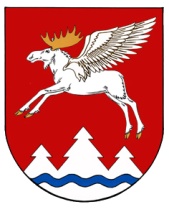 от 25 ноября 2019 года № 411Об обеспечении безопасности людей на водных объектах, расположенных на территории Куженерского муниципального района       В соответствии с «Федеральным законом от 21 декабря 1994 года № 68 ФЗ «О защите населения территорий от чрезвычайных ситуаций природного и техногенного характера», Федеральным законом от 6 октября 2003 года № 131-ФЗ "Об общих принципах местного самоуправления в Российской Федерации", постановлением  Правительства Российской Федерации от 14 декабря 2006 года № 769 «О порядке утверждения правил охраны жизни людей на водных объектах»,Администрация Куженерского муниципального района п о с т а н о в л я е т:         1. Установить запрет выхода людей на лед водных объектов на территории  Куженерского муниципального района с 25 ноября 2019 года до особого распоряжения.        2. Рекомендовать главам городской и сельских администраций МО «Куженерский муниципальный район» вдоль уреза рек на территории поселений установить аншлаги о запрете выхода на лед населения и выезда на лед автомототранспорта, усилить контроль за ледовой обстановкой в прибрежных зонах водных объектов.        3. Рекомендовать и.о.начальника ОП № 5 МО МВД «Сернурский» Иванову Г.И. направлять сотрудников отдела на поддержание общественного порядка в местах выхода людей и выезда автотранспортных средств на лед.         4. Опубликовать настоящее постановление в районной газете «Заря» и на официальном сайте администрации МО «Куженерский муниципальный район».         5. Контроль за исполнением настоящего постановления возложить на первого заместителя главы администрации Куженерского муниципального района  М.Г.Иванова.Глава администрации Куженерского муниципального района                                      С.И. МихеевСОГЛАСОВАНО:исп: Тарасов А.Г.тел. 8(83637)9-18-56МАРИЙ ЭЛ РЕСПУБЛИКЫСЕ КУЖЕНЕРМУНИЦИПАЛ РАЙОНЫНАДМИНИСТРАЦИЙЖЕ АДМИНИСТРАЦИЯ            КУЖЕНЕРСКОГО МУНИЦИПАЛЬНОГО РАЙОНАРЕСПУБЛИКИ МАРИЙ ЭЛПУНЧАЛПОСТАНОВЛЕНИЕПервый заместитель главы администрации Куженерскогомуниципального района                                                             М.Г. Иванов 